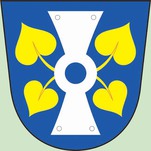 650 LET1368 -2018                                                               OBEC LIPOVÁ POŘÁDÁ BESEDU NA TÉMA CESTOVÁNÍ PO IRÁNU -       O ZAJÍMAVOSTECH A ZVYCÍCH  Z PERSIE  Přednášet bude  PeadDr. Nataša Kučerová (ředitelka ZŠ Dřevohostice)Akce proběhne v kulturním domě v Lipové v pátek  23. 3. 2018  v 17.00 hod.Občerstvení zajištěno.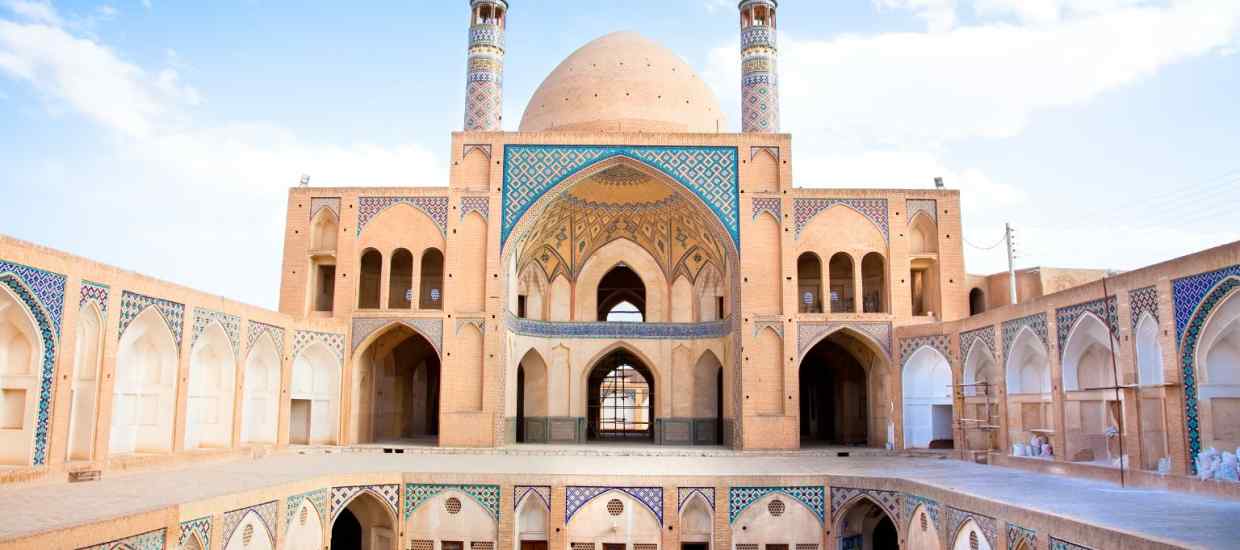 